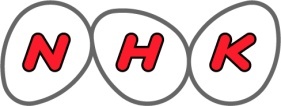 January 8, 2019NHK General Bureau for America (NHK GBA) is seeking a full-time Associate Producer to join our news team in North America.  The Associate Producer will assist NHK GBA correspondents with all aspects of news production duties including but not limited to: - Conducting research for general, social and cultural issues, and breaking news stories;- Pitching story ideas for feature news stories;- Arranging and coordinating on-location filming, interviews and travel logistics;- Traveling for domestic and international newsgathering location work, including breaking news situations;- Preparing and reporting in English for “NHK World” (NHK’s international news service in English);This position will start as soon as possible. You must be able to come for an in-person interview.NHK is Japan's largest and sole public broadcasting network nationwide and worldwide. NHK GBA is based in Manhattan, New York, and covers news in North and South America for NHK's various news and documentary programs.NHK's URL:http://www.nhk.or.jp/pr/koho-e.htmhttp://www.nhk.or.jp/nhkworld/Basic Qualifications: • Must show a strong interest in broadcast journalism, especially related to social and cultural issues, and breaking news;• Be able to work under deadline pressure;• Be a resourceful, outgoing self-starter; • Have good communication skills;• Be willing to travel;• Language: Fluent English required, Japanese and Spanish preferred. • Microsoft OFFICE skillsHow to Apply: Please send your resume and a brief cover letter to jobs@nhkny.com Clips and portfolio are welcome; kindly refrain from phone inquiries.